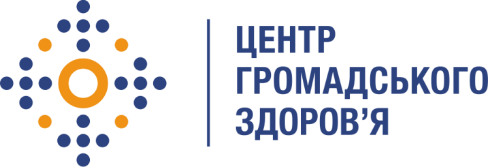 Державна установа 
«Центр громадського здоров’я Міністерства охорони здоров’я України» оголошує конкурс на відбір Консультантів з координації пілотного проекту щодо впровадження інтервенцій спрямованих на покращення психічного  здоров’я серед учасників програми ЗПТ в рамках програми Глобального фонду прискорення прогресу у зменшенні тягаря туберкульозу та ВІЛ-інфекції в УкраїніНазва позиції: консультант з координації пілотного проекту щодо впровадження інтервенцій спрямованих на покращення психічного здоровʼя серед учасників програми ЗПТ (2 особи)Рівень зайнятості: часткова.Період надання послуг:  березень-грудень 2023Інформація щодо установи:Головним завданнями Державної установи «Центр громадського здоров’я Міністерства охорони здоров’я України» (далі – Центр є діяльність у сфері громадського здоров’я. Центр виконує лікувально-профілактичні, науково-практичні та організаційно-методичні функції у сфері охорони здоров’я з метою забезпечення якості лікування хворих на соціально небезпечні захворювання, зокрема ВІЛ/СНІД, туберкульоз, наркозалежність, вірусні гепатити тощо, попередження захворювань в контексті розбудови системи громадського здоров’я. Центр приймає участь в розробці регуляторної політики і взаємодіє з іншими міністерствами, науково-дослідними установами, міжнародними установами та громадськими організаціями, що працюють в сфері громадського здоров’я та протидії соціально небезпечним захворюванням.Завдання:Розробка деталізованого проекту пілотування впровадження інтервенцій щодо покращення стану психічного здоровʼя серед учасників програми ЗПТ. Участь у відборі пілотних сайтів ЗПТ.Проведення первинних консультацій та стратегічної сесії із пілотними сайтами ЗПТ щодо впровадження інтервенцій, типових маршрутів пацієнта та індикаторів.Участь у відборі тренерів щодо впровадження психосоціальних інтервенцій персоналом сайтів ЗПТ. Координація змісту тренінгів та методології їх проведення. Розробка індикаторів для моніторингу та оцінки результатів впровадження. Розробка методології моніторингу. Загальний менеджмент впровадження, координація впровадження у сайтах ЗПТ, координація супервізійних процесів, координація моніторингу та оцінки, збору даних.Надання супервізій персоналу сайтів ЗПТ, відповідальних за впровадження інтервенцій.Проведення та аналіз 10 глибинних інтервʼю із пацієнтами сайту ЗПТ, які отримали психосоціальні втручання. Корекція плану пілотування у випадку непередбачуваних обставин, криз, катастроф тощо. Підготовка проміжних звітів та підсумкового звіту. Вимоги до професійної компетентності:Вища освіта (обов’язково, перевага буде надана аплікантам, що мають освіту в галузі  охорони здоров’я, громадського здоров’я, наркології/психіатрії, соціології, соціальної роботи, психології).Глибокі знання з питань залежностей від ПАР та психосоціальних інтервенцій.Досвід написання аналітичних матеріалів, звітів, національних рекомендацій.Знання національних та міжнародних стандартів/протоколів/настанов з питань лікування пацієнтів з психічними та поведінковими розладами внаслідок вживання ПАР та зокрема опіоїдів.Досвід проведення кабінетних досліджень.Дотримання термінів виконання завдань.Резюме мають бути надіслані електронною поштою на електронну адресу: vacancies@phc.org.ua. В темі листа, будь ласка, зазначте: «109-2023 Консультант з координації пілотного проекту щодо впровадження інтервенцій спрямованих на покращення психічного здоров’я серед учасників програми ЗПТ»Термін подання документів – до 17 березня 2023року реєстрація документів 
завершується о 18:00.За результатами відбору резюме успішні кандидати будуть запрошені до участі у співбесіді. У зв’язку з великою кількістю заявок, ми будемо контактувати лише з кандидатами, запрошеними на співбесіду. Умови завдання та контракту можуть бути докладніше обговорені під час співбесіди.Державна установа «Центр громадського здоров’я Міністерства охорони здоров’я України» залишає за собою право повторно розмістити оголошення про вакансію, скасувати конкурс на заміщення вакансії, запропонувати посаду зі зміненими обов’язками чи з іншою тривалістю контракту.